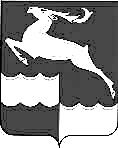 КЕЖЕМСКИЙ РАЙОННЫЙ СОВЕТ ДЕПУТАТОВКРАСНОЯРСКОГО КРАЯРЕШЕНИЕО ВНЕСЕНИИ ИЗМЕНЕНИЙ В РЕШЕНИЕ КЕЖЕМСКОГО РАЙОННОГО СОВЕТА ДЕПУТАТОВ ОТ 14.09.2012 № 29-176 «ОБ УТВЕРЖДЕНИИ ПОЛОЖЕНИЯ О РАЙОННОЙРЕВИЗИОННОЙ КОМИССИИ»На основании Заключения Управления территориальной политики Губернатора Красноярского края, в соответствии со статьей 38 Федерального закона от 06.10.2003№ 131-ФЗ «Об общих принципах организации местного самоуправления в Российской Федерации», Федеральным законом от 07.02.2011 № 6-ФЗ «Об общих принципах организации и деятельности контрольно-счетных органов субъектов Российской Федерации и муниципальных образований», с целью приведения муниципального нормативного правового акта в соответствие с действующим законодательством, руководствуясь статьями 23, 27 Устава Кежемского района, Кежемский районный Совет депутатов РЕШИЛ:1. Внести в Решение Кежемского районного Совета депутатов от 14.09.2012 № 29-176 «Об утверждении Положения о районной ревизионной комиссии» (далее – Решение от 14.09.2012 № 29-176)(«Кежемский Вестник», 2012, 25 октября, № 21(350); 2013, 27 февраля № 3(363); 2014, 18 апреля, № 6 (393); 2015, 7 мая, № 7 (420); 2016, 27 декабря, № 29 (473); 2018, 14 ноября, № 19 (522);2018, 10 декабря, № 22 (525); 2019, 30 апреля, № 10 (538), от 28.10.2021, № 36 (646)) следующие изменения:1.1. наименование Решения от 14.09.2012 № 29-176 изложить в следующей редакции «ОБ УТВЕРЖДЕНИИ ПОЛОЖЕНИЯ О РЕВИЗИОННОЙ КОМИССИИ КЕЖЕМСКОГО РАЙОНА»;1.2. в пункте 1 Решения от 14.09.2012 № 29-176 слова «районную ревизионную комиссию» заменить словами «Ревизионную комиссию Кежемского района»;1.3. в пункте 2 Решения от 14.09.2012 № 29-176 слова «районной ревизионной комиссии» заменить словами «Ревизионной комиссии Кежемского района»;1.4. в пункте 3 Решения от 14.09.2012 № 29-176 слова «районной ревизионной комиссии» заменить словами «Ревизионной комиссии Кежемского района»;1.5. в пункте 5 Решения от 14.09.2012 № 29-176 слова «районной ревизионной комиссии» заменить словами «Ревизионной комиссии Кежемского района»;1.6. наименование Положения, утвержденного Решением от 14.09.2012 № 29-176, изложить в следующей редакции «ПОЛОЖЕНИЕ о Ревизионной комиссии Кежемского района»;1.7. в пункте 1.1 статьи 1 Положения, утвержденного Решением от 14.09.2012 № 29-176,слова «Районная ревизионная комиссия Кежемского района» заменить словами «Ревизионная комиссия Кежемского района»;1.8. в пункте 4.1 статьи 4 Положения, утвержденного Решением от 14.09.2012 № 29-176,слова «не менее, чем» исключить;1.9. подпункт 8 пункта 4.6 статьи 4 Положения, утвержденного Решением от 14.09.2012 № 29-176, изложить в следующей редакции:«8) представляет районному Совету ежегодный отчет о деятельности Ревизионной комиссии;»;1.10. в пункте 4.9 статьи 4 Положения, утвержденного Решением                          от 14.09.2012 № 29-176, слова «и дети супругов» заменить словами «, дети супругов и супруги детей»;1.11. во втором абзаце пункта 5.1 статьи 5 Положения, утвержденного Решением от 14.09.2012 № 29-176,слова «На них» заменить словами «На инспекторов Ревизионной комиссии»;1.12. подпункт 3 пункта 6.5 статьи 6 Положения, утвержденного Решением от 14.09.2012 № 29-176,изложить в следующей редакции:«3) прекращения гражданства Российской Федерации или наличия гражданства (подданства) иностранного государства либо вида на жительство или иного документа, подтверждающего право на постоянное проживание гражданина Российской Федерации на территории иностранного государства;»;1.13. статью 8 Положения, утвержденного Решением от 14.09.2012 № 29-176, изложить в следующей редакции:«Статья 8. Стандарты внешнего  муниципального финансового контроля8.1. Ревизионная комиссия при осуществлении внешнего муниципального финансового контроля руководствуются Конституцией Российской Федерации, законодательством Российской Федерации, законодательством Красноярского края, муниципальными нормативными правовыми актами, а также стандартами внешнего муниципального финансового контроля.8.2. Стандарты внешнего муниципального финансового контроля для проведения контрольных и экспертно-аналитических мероприятий утверждаются Ревизионной комиссией в соответствии с общими требованиями, утвержденными Счетной палатой Российской Федерации.При подготовке стандартов внешнего муниципального финансового контроля учитываются международные стандарты в области государственного контроля, аудита и финансовой отчетности.8.3. Стандарты внешнего муниципального финансового контроля не могут противоречить законодательству Российской Федерации и (или) законодательству Красноярского края.»2. Контроль над исполнением решения возложить на комиссию по налогам, бюджету и собственности Кежемского районного Совета депутатов.3. Настоящее Решение вступает в силу в день, следующий за днем его официального опубликования в газете «Кежемский Вестник».18.05.2023№ 31-178г. КодинскПредседатель Кежемскогорайонного Совета депутатов                            А.В. Лунев Глава Кежемского района              П.Ф. Безматерных